2023 Calendar2023 Calendar2023 Calendar2023 Calendar2023 Calendar2023 Calendar2023 Calendar2023 Calendar2023 Calendar2023 Calendar2023 Calendar2023 Calendar2023 Calendar2023 Calendar2023 Calendar2023 Calendar2023 Calendar2023 Calendar2023 Calendar2023 Calendar2023 Calendar2023 Calendar2023 Calendar2023 Calendar2023 CalendarCocos IslandsCocos IslandsJANUARYJANUARYJANUARYJANUARYJANUARYJANUARYJANUARYFEBRUARYFEBRUARYFEBRUARYFEBRUARYFEBRUARYFEBRUARYFEBRUARYFEBRUARYMARCHMARCHMARCHMARCHMARCHMARCHMARCH2023 Holidays for Cocos IslandsMoTuWeThFrSaSuMoTuWeThFrSaSuMoMoTuWeThFrSaSuJan 1	New Year’s DayJan 22	Chinese New YearJan 23	Chinese New Year (2nd Day)Jan 24	Chinese New Year (substitute day)Jan 26	Australia DayMar 20	Labour DayApr 6	Self Determination DayApr 10	Easter MondayApr 21	Hari Raya PuasaApr 25	Anzac DayJun 28	Hari Raya HajiJul 19	Islamic New YearSep 27	Hari Maulaud NabiDec 25	Christmas DayDec 26	Boxing Day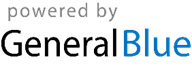 11234512345Jan 1	New Year’s DayJan 22	Chinese New YearJan 23	Chinese New Year (2nd Day)Jan 24	Chinese New Year (substitute day)Jan 26	Australia DayMar 20	Labour DayApr 6	Self Determination DayApr 10	Easter MondayApr 21	Hari Raya PuasaApr 25	Anzac DayJun 28	Hari Raya HajiJul 19	Islamic New YearSep 27	Hari Maulaud NabiDec 25	Christmas DayDec 26	Boxing Day2345678678910111266789101112Jan 1	New Year’s DayJan 22	Chinese New YearJan 23	Chinese New Year (2nd Day)Jan 24	Chinese New Year (substitute day)Jan 26	Australia DayMar 20	Labour DayApr 6	Self Determination DayApr 10	Easter MondayApr 21	Hari Raya PuasaApr 25	Anzac DayJun 28	Hari Raya HajiJul 19	Islamic New YearSep 27	Hari Maulaud NabiDec 25	Christmas DayDec 26	Boxing Day9101112131415131415161718191313141516171819Jan 1	New Year’s DayJan 22	Chinese New YearJan 23	Chinese New Year (2nd Day)Jan 24	Chinese New Year (substitute day)Jan 26	Australia DayMar 20	Labour DayApr 6	Self Determination DayApr 10	Easter MondayApr 21	Hari Raya PuasaApr 25	Anzac DayJun 28	Hari Raya HajiJul 19	Islamic New YearSep 27	Hari Maulaud NabiDec 25	Christmas DayDec 26	Boxing Day16171819202122202122232425262020212223242526Jan 1	New Year’s DayJan 22	Chinese New YearJan 23	Chinese New Year (2nd Day)Jan 24	Chinese New Year (substitute day)Jan 26	Australia DayMar 20	Labour DayApr 6	Self Determination DayApr 10	Easter MondayApr 21	Hari Raya PuasaApr 25	Anzac DayJun 28	Hari Raya HajiJul 19	Islamic New YearSep 27	Hari Maulaud NabiDec 25	Christmas DayDec 26	Boxing Day232425262728292728272728293031Jan 1	New Year’s DayJan 22	Chinese New YearJan 23	Chinese New Year (2nd Day)Jan 24	Chinese New Year (substitute day)Jan 26	Australia DayMar 20	Labour DayApr 6	Self Determination DayApr 10	Easter MondayApr 21	Hari Raya PuasaApr 25	Anzac DayJun 28	Hari Raya HajiJul 19	Islamic New YearSep 27	Hari Maulaud NabiDec 25	Christmas DayDec 26	Boxing Day3031Jan 1	New Year’s DayJan 22	Chinese New YearJan 23	Chinese New Year (2nd Day)Jan 24	Chinese New Year (substitute day)Jan 26	Australia DayMar 20	Labour DayApr 6	Self Determination DayApr 10	Easter MondayApr 21	Hari Raya PuasaApr 25	Anzac DayJun 28	Hari Raya HajiJul 19	Islamic New YearSep 27	Hari Maulaud NabiDec 25	Christmas DayDec 26	Boxing DayAPRILAPRILAPRILAPRILAPRILAPRILAPRILMAYMAYMAYMAYMAYMAYMAYMAYJUNEJUNEJUNEJUNEJUNEJUNEJUNEJan 1	New Year’s DayJan 22	Chinese New YearJan 23	Chinese New Year (2nd Day)Jan 24	Chinese New Year (substitute day)Jan 26	Australia DayMar 20	Labour DayApr 6	Self Determination DayApr 10	Easter MondayApr 21	Hari Raya PuasaApr 25	Anzac DayJun 28	Hari Raya HajiJul 19	Islamic New YearSep 27	Hari Maulaud NabiDec 25	Christmas DayDec 26	Boxing DayMoTuWeThFrSaSuMoTuWeThFrSaSuMoMoTuWeThFrSaSuJan 1	New Year’s DayJan 22	Chinese New YearJan 23	Chinese New Year (2nd Day)Jan 24	Chinese New Year (substitute day)Jan 26	Australia DayMar 20	Labour DayApr 6	Self Determination DayApr 10	Easter MondayApr 21	Hari Raya PuasaApr 25	Anzac DayJun 28	Hari Raya HajiJul 19	Islamic New YearSep 27	Hari Maulaud NabiDec 25	Christmas DayDec 26	Boxing Day1212345671234Jan 1	New Year’s DayJan 22	Chinese New YearJan 23	Chinese New Year (2nd Day)Jan 24	Chinese New Year (substitute day)Jan 26	Australia DayMar 20	Labour DayApr 6	Self Determination DayApr 10	Easter MondayApr 21	Hari Raya PuasaApr 25	Anzac DayJun 28	Hari Raya HajiJul 19	Islamic New YearSep 27	Hari Maulaud NabiDec 25	Christmas DayDec 26	Boxing Day34567898910111213145567891011Jan 1	New Year’s DayJan 22	Chinese New YearJan 23	Chinese New Year (2nd Day)Jan 24	Chinese New Year (substitute day)Jan 26	Australia DayMar 20	Labour DayApr 6	Self Determination DayApr 10	Easter MondayApr 21	Hari Raya PuasaApr 25	Anzac DayJun 28	Hari Raya HajiJul 19	Islamic New YearSep 27	Hari Maulaud NabiDec 25	Christmas DayDec 26	Boxing Day10111213141516151617181920211212131415161718Jan 1	New Year’s DayJan 22	Chinese New YearJan 23	Chinese New Year (2nd Day)Jan 24	Chinese New Year (substitute day)Jan 26	Australia DayMar 20	Labour DayApr 6	Self Determination DayApr 10	Easter MondayApr 21	Hari Raya PuasaApr 25	Anzac DayJun 28	Hari Raya HajiJul 19	Islamic New YearSep 27	Hari Maulaud NabiDec 25	Christmas DayDec 26	Boxing Day17181920212223222324252627281919202122232425Jan 1	New Year’s DayJan 22	Chinese New YearJan 23	Chinese New Year (2nd Day)Jan 24	Chinese New Year (substitute day)Jan 26	Australia DayMar 20	Labour DayApr 6	Self Determination DayApr 10	Easter MondayApr 21	Hari Raya PuasaApr 25	Anzac DayJun 28	Hari Raya HajiJul 19	Islamic New YearSep 27	Hari Maulaud NabiDec 25	Christmas DayDec 26	Boxing Day24252627282930293031262627282930Jan 1	New Year’s DayJan 22	Chinese New YearJan 23	Chinese New Year (2nd Day)Jan 24	Chinese New Year (substitute day)Jan 26	Australia DayMar 20	Labour DayApr 6	Self Determination DayApr 10	Easter MondayApr 21	Hari Raya PuasaApr 25	Anzac DayJun 28	Hari Raya HajiJul 19	Islamic New YearSep 27	Hari Maulaud NabiDec 25	Christmas DayDec 26	Boxing DayJan 1	New Year’s DayJan 22	Chinese New YearJan 23	Chinese New Year (2nd Day)Jan 24	Chinese New Year (substitute day)Jan 26	Australia DayMar 20	Labour DayApr 6	Self Determination DayApr 10	Easter MondayApr 21	Hari Raya PuasaApr 25	Anzac DayJun 28	Hari Raya HajiJul 19	Islamic New YearSep 27	Hari Maulaud NabiDec 25	Christmas DayDec 26	Boxing DayJULYJULYJULYJULYJULYJULYJULYAUGUSTAUGUSTAUGUSTAUGUSTAUGUSTAUGUSTAUGUSTAUGUSTSEPTEMBERSEPTEMBERSEPTEMBERSEPTEMBERSEPTEMBERSEPTEMBERSEPTEMBERJan 1	New Year’s DayJan 22	Chinese New YearJan 23	Chinese New Year (2nd Day)Jan 24	Chinese New Year (substitute day)Jan 26	Australia DayMar 20	Labour DayApr 6	Self Determination DayApr 10	Easter MondayApr 21	Hari Raya PuasaApr 25	Anzac DayJun 28	Hari Raya HajiJul 19	Islamic New YearSep 27	Hari Maulaud NabiDec 25	Christmas DayDec 26	Boxing DayMoTuWeThFrSaSuMoTuWeThFrSaSuMoMoTuWeThFrSaSuJan 1	New Year’s DayJan 22	Chinese New YearJan 23	Chinese New Year (2nd Day)Jan 24	Chinese New Year (substitute day)Jan 26	Australia DayMar 20	Labour DayApr 6	Self Determination DayApr 10	Easter MondayApr 21	Hari Raya PuasaApr 25	Anzac DayJun 28	Hari Raya HajiJul 19	Islamic New YearSep 27	Hari Maulaud NabiDec 25	Christmas DayDec 26	Boxing Day12123456123Jan 1	New Year’s DayJan 22	Chinese New YearJan 23	Chinese New Year (2nd Day)Jan 24	Chinese New Year (substitute day)Jan 26	Australia DayMar 20	Labour DayApr 6	Self Determination DayApr 10	Easter MondayApr 21	Hari Raya PuasaApr 25	Anzac DayJun 28	Hari Raya HajiJul 19	Islamic New YearSep 27	Hari Maulaud NabiDec 25	Christmas DayDec 26	Boxing Day345678978910111213445678910Jan 1	New Year’s DayJan 22	Chinese New YearJan 23	Chinese New Year (2nd Day)Jan 24	Chinese New Year (substitute day)Jan 26	Australia DayMar 20	Labour DayApr 6	Self Determination DayApr 10	Easter MondayApr 21	Hari Raya PuasaApr 25	Anzac DayJun 28	Hari Raya HajiJul 19	Islamic New YearSep 27	Hari Maulaud NabiDec 25	Christmas DayDec 26	Boxing Day10111213141516141516171819201111121314151617Jan 1	New Year’s DayJan 22	Chinese New YearJan 23	Chinese New Year (2nd Day)Jan 24	Chinese New Year (substitute day)Jan 26	Australia DayMar 20	Labour DayApr 6	Self Determination DayApr 10	Easter MondayApr 21	Hari Raya PuasaApr 25	Anzac DayJun 28	Hari Raya HajiJul 19	Islamic New YearSep 27	Hari Maulaud NabiDec 25	Christmas DayDec 26	Boxing Day17181920212223212223242526271818192021222324Jan 1	New Year’s DayJan 22	Chinese New YearJan 23	Chinese New Year (2nd Day)Jan 24	Chinese New Year (substitute day)Jan 26	Australia DayMar 20	Labour DayApr 6	Self Determination DayApr 10	Easter MondayApr 21	Hari Raya PuasaApr 25	Anzac DayJun 28	Hari Raya HajiJul 19	Islamic New YearSep 27	Hari Maulaud NabiDec 25	Christmas DayDec 26	Boxing Day242526272829302829303125252627282930Jan 1	New Year’s DayJan 22	Chinese New YearJan 23	Chinese New Year (2nd Day)Jan 24	Chinese New Year (substitute day)Jan 26	Australia DayMar 20	Labour DayApr 6	Self Determination DayApr 10	Easter MondayApr 21	Hari Raya PuasaApr 25	Anzac DayJun 28	Hari Raya HajiJul 19	Islamic New YearSep 27	Hari Maulaud NabiDec 25	Christmas DayDec 26	Boxing Day31Jan 1	New Year’s DayJan 22	Chinese New YearJan 23	Chinese New Year (2nd Day)Jan 24	Chinese New Year (substitute day)Jan 26	Australia DayMar 20	Labour DayApr 6	Self Determination DayApr 10	Easter MondayApr 21	Hari Raya PuasaApr 25	Anzac DayJun 28	Hari Raya HajiJul 19	Islamic New YearSep 27	Hari Maulaud NabiDec 25	Christmas DayDec 26	Boxing DayOCTOBEROCTOBEROCTOBEROCTOBEROCTOBEROCTOBEROCTOBERNOVEMBERNOVEMBERNOVEMBERNOVEMBERNOVEMBERNOVEMBERNOVEMBERDECEMBERDECEMBERDECEMBERDECEMBERDECEMBERDECEMBERDECEMBERDECEMBERJan 1	New Year’s DayJan 22	Chinese New YearJan 23	Chinese New Year (2nd Day)Jan 24	Chinese New Year (substitute day)Jan 26	Australia DayMar 20	Labour DayApr 6	Self Determination DayApr 10	Easter MondayApr 21	Hari Raya PuasaApr 25	Anzac DayJun 28	Hari Raya HajiJul 19	Islamic New YearSep 27	Hari Maulaud NabiDec 25	Christmas DayDec 26	Boxing DayMoTuWeThFrSaSuMoTuWeThFrSaSuMoMoTuWeThFrSaSuJan 1	New Year’s DayJan 22	Chinese New YearJan 23	Chinese New Year (2nd Day)Jan 24	Chinese New Year (substitute day)Jan 26	Australia DayMar 20	Labour DayApr 6	Self Determination DayApr 10	Easter MondayApr 21	Hari Raya PuasaApr 25	Anzac DayJun 28	Hari Raya HajiJul 19	Islamic New YearSep 27	Hari Maulaud NabiDec 25	Christmas DayDec 26	Boxing Day112345123Jan 1	New Year’s DayJan 22	Chinese New YearJan 23	Chinese New Year (2nd Day)Jan 24	Chinese New Year (substitute day)Jan 26	Australia DayMar 20	Labour DayApr 6	Self Determination DayApr 10	Easter MondayApr 21	Hari Raya PuasaApr 25	Anzac DayJun 28	Hari Raya HajiJul 19	Islamic New YearSep 27	Hari Maulaud NabiDec 25	Christmas DayDec 26	Boxing Day23456786789101112445678910Jan 1	New Year’s DayJan 22	Chinese New YearJan 23	Chinese New Year (2nd Day)Jan 24	Chinese New Year (substitute day)Jan 26	Australia DayMar 20	Labour DayApr 6	Self Determination DayApr 10	Easter MondayApr 21	Hari Raya PuasaApr 25	Anzac DayJun 28	Hari Raya HajiJul 19	Islamic New YearSep 27	Hari Maulaud NabiDec 25	Christmas DayDec 26	Boxing Day9101112131415131415161718191111121314151617Jan 1	New Year’s DayJan 22	Chinese New YearJan 23	Chinese New Year (2nd Day)Jan 24	Chinese New Year (substitute day)Jan 26	Australia DayMar 20	Labour DayApr 6	Self Determination DayApr 10	Easter MondayApr 21	Hari Raya PuasaApr 25	Anzac DayJun 28	Hari Raya HajiJul 19	Islamic New YearSep 27	Hari Maulaud NabiDec 25	Christmas DayDec 26	Boxing Day16171819202122202122232425261818192021222324Jan 1	New Year’s DayJan 22	Chinese New YearJan 23	Chinese New Year (2nd Day)Jan 24	Chinese New Year (substitute day)Jan 26	Australia DayMar 20	Labour DayApr 6	Self Determination DayApr 10	Easter MondayApr 21	Hari Raya PuasaApr 25	Anzac DayJun 28	Hari Raya HajiJul 19	Islamic New YearSep 27	Hari Maulaud NabiDec 25	Christmas DayDec 26	Boxing Day23242526272829272829302525262728293031Jan 1	New Year’s DayJan 22	Chinese New YearJan 23	Chinese New Year (2nd Day)Jan 24	Chinese New Year (substitute day)Jan 26	Australia DayMar 20	Labour DayApr 6	Self Determination DayApr 10	Easter MondayApr 21	Hari Raya PuasaApr 25	Anzac DayJun 28	Hari Raya HajiJul 19	Islamic New YearSep 27	Hari Maulaud NabiDec 25	Christmas DayDec 26	Boxing Day3031Jan 1	New Year’s DayJan 22	Chinese New YearJan 23	Chinese New Year (2nd Day)Jan 24	Chinese New Year (substitute day)Jan 26	Australia DayMar 20	Labour DayApr 6	Self Determination DayApr 10	Easter MondayApr 21	Hari Raya PuasaApr 25	Anzac DayJun 28	Hari Raya HajiJul 19	Islamic New YearSep 27	Hari Maulaud NabiDec 25	Christmas DayDec 26	Boxing Day